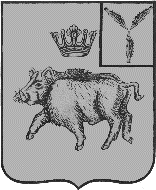 СОВЕТ БАЛТАЙСКОГО МУНИЦИПАЛЬНОГО ОБРАЗОВАНИЯБАЛТАЙСКОГО МУНИЦИПАЛЬНОГО РАЙОНАСАРАТОВСКОЙ ОБЛАСТИДесятое заседание Совета четвертого созываРЕШЕНИЕот  29.07.2019 № 51с.БалтайО внесении изменений в решение СоветаБалтайского муниципального образованияБалтайского муниципального районаСаратовской области от 27.11.2018 № 18«О бюджете Балтайского муниципального образования Балтайского муниципальногорайона Саратовской области на 2019 год»В соответствии с Бюджетным кодексом Российской Федерации, Положением о бюджетном процессе в Балтайском муниципальном образовании, руководствуясь статьей 21 Устава Балтайского муниципального образования Балтайского муниципального района Саратовской области, Совет Балтайского муниципального образования Балтайского муниципального района Саратовской области РЕШИЛ:1. Внести в решение Совета Балтайского муниципального образования от 27.11.2018 № 18 «О бюджете Балтайского муниципального образования Балтайского муниципального района Саратовской области на 2019 год» (с изменениями от 17.12.2018 № 32, от 20.02.2019 № 36, от 08.04.2019 № 41, от 20.05.2019 № 47) следующие изменения:1.1. Приложения № 1, 3, 4 к решению изложить в новой редакции согласно приложениям № 1-3.	2. Настоящее решение вступает в силу со дня его обнародования.	3. Контроль за исполнением настоящего решения возложить на постоянную комиссию Совета Балтайского муниципального образования по бюджетной политике и налогам.Глава Балтайскогомуниципального образования        	                                           Н.В.Меркер                                                                       Приложение № 1к решению Совета Балтайского муниципального образования Балтайского муниципального района Саратовской областиот 29.07.2019 № 51Распределение доходов в бюджет Балтайского муниципального образования Балтайского муниципального района Саратовской области на 2019 годруб.                                                                                  Приложение № 2к решению Совета Балтайского муниципального образования Балтайского муниципального района Саратовской области			от 29.07.2019 № 51Код бюджетной классификации РФНаименование доходовСумма1 00 00000 00 0000 000НАЛОГОВЫЕ И НЕННАЛОГОВЫЕ ДОХОДЫ6 349 767,45НАЛОГОВЫЕ ДОХОДЫ6 349 767,451 01 02000 01 0000 110Налог на доходы физических лиц2 351 300,001 05 03000 01 0000 110Единый сельскохозяйственный налог179 096,001 06 00000 00 0000 000НАЛОГИ НА ИМУЩЕСТВО3 819 371,451 06 01000 00 0000 110Налог на имущество физических лиц1 254 371,451 06 06000 00 0000 110Земельный налог2 553 464,001 16 33050 10 0000 140Денежные взыскания (штрафы) за нарушение законодательства Российской Федерации о контрактной системе в сфере закупок товаров, работ, услуг для обеспечения государственных и муниципальных нужд для нужд сельских поселений11 536,00БЕЗВОЗМЕЗДНЫЕ ПОСТУПЛЕНИЯ1 490 873,292 02 15001 10 0003 150Дотации бюджетам сельских поселений на выравнивание бюджетной обеспеченности поселений за счет субвенции из областного бюджета256 800,002 02 35118 10 0000 150Субвенции бюджетам сельских поселений на осуществление первичного воинского учета на территориях, где отсутствуют военные комиссариаты207 300,002 02 25555 10 0000 150Субсидии бюджетам сельских поселений на реализацию программ формирования современной городской среды1 026 773,29СОБСТВЕННЫЕ ДОХОДЫ7 633 340,74ВСЕГО ДОХОДОВ7 840 640,74                                                                       Приложение № 3к решению Совета Балтайского муниципального образования Балтайского муниципального района Саратовской областиот 29.07.2019 № 51                                                                       Приложение № 3к решению Совета Балтайского муниципального образования Балтайского муниципального района Саратовской областиот 29.07.2019 № 51                                                                       Приложение № 3к решению Совета Балтайского муниципального образования Балтайского муниципального района Саратовской областиот 29.07.2019 № 51                                                                       Приложение № 3к решению Совета Балтайского муниципального образования Балтайского муниципального района Саратовской областиот 29.07.2019 № 51                                                                       Приложение № 3к решению Совета Балтайского муниципального образования Балтайского муниципального района Саратовской областиот 29.07.2019 № 51                                                                       Приложение № 3к решению Совета Балтайского муниципального образования Балтайского муниципального района Саратовской областиот 29.07.2019 № 51                                                                       Приложение № 3к решению Совета Балтайского муниципального образования Балтайского муниципального района Саратовской областиот 29.07.2019 № 51Распределение ассигнованийРаспределение ассигнованийРаспределение ассигнованийРаспределение ассигнованийРаспределение ассигнованийРаспределение ассигнованийРаспределение ассигнованийьпо разделам, подразделам, целевым статьям и видам расходовпо разделам, подразделам, целевым статьям и видам расходовпо разделам, подразделам, целевым статьям и видам расходовпо разделам, подразделам, целевым статьям и видам расходовпо разделам, подразделам, целевым статьям и видам расходовпо разделам, подразделам, целевым статьям и видам расходовпо разделам, подразделам, целевым статьям и видам расходов бюджета Балтайского муниципального образования Балтайского муниципального района Саратовской области на 2019 год бюджета Балтайского муниципального образования Балтайского муниципального района Саратовской области на 2019 год бюджета Балтайского муниципального образования Балтайского муниципального района Саратовской области на 2019 год бюджета Балтайского муниципального образования Балтайского муниципального района Саратовской области на 2019 год бюджета Балтайского муниципального образования Балтайского муниципального района Саратовской области на 2019 год бюджета Балтайского муниципального образования Балтайского муниципального района Саратовской области на 2019 год бюджета Балтайского муниципального образования Балтайского муниципального района Саратовской области на 2019 годНаименование статейразделподразделцелевая статьявид расходовСуммаНациональная оборона02207 300,00Мобилизационная и вневойсковая подготовка0203207 300,00Осуществление переданных полномочий Российской Федерации02039000000000207 300,00Осуществление переданных полномочий Российской Федерации за счет субвенций из Федерального бюджета02039020000000207 300,00Осуществление первичного воинского учета на территориях, где отсутствуют военные комиссариаты02039020051180207 300,00Расходы на выплаты персоналу в целях обеспечения выполнения функций государственными (муниципальными) органами, казенными учреждениями, органами управления государственными внебюджетными фондами02039020051180100189 700,00Расходы на выплату персоналу государственных (муниципальных) органов02039020051180120189 700,00Закупка товаров, работ и услуг для государственных (муниципальных) нужд0203902005118020017 600,00Иные закупки товаров, работ и услуг для обеспечения государственных (муниципальных) нужд0503790003220024017 600,00Жилищно-коммунальное хозяйство055 466 063,15Благоустройство05035 466 063,15Работы в сфере жилищно-коммунального хозяйства0503313000000023 000,00Проведение строительного контроля0503313000300023 000,00Закупка товаров, работ и услуг для государственных (муниципальных) нужд0503313000300020023 000,00Иные закупки товаров, работ и услуг для обеспечения государственных (муниципальных) нужд0503313000300024023 000,00Муниципальные программы050379000000004 405 918,41Муниципальная программа «Комплексное благоустройство территории Балтайского муниципального образования Балтайского муниципального района Саратовской области на 2018-2020 годы"050379000322004 405 918,41Закупка товаров, работ и услуг для государственных (муниципальных) нужд050379000322002004 389 178,45Закупка товаров, работ и услуг для государственных (муниципальных) нужд050379000322002404 389 178,45Иные бюджетные ассигнования0503790003220080016 739,96Уплата иных платежей0503790003220085316 739,96Муниципальная программа «Формирование комфортной городской среды Балтайского муниципального образования на 2018-2020 годы»050362000000001 037 144,74Реализация программ формирования современной городской среды050362F2555501 037 144,74Иные закупки товаров, работ и услуг для обеспечения государственных (муниципальных) нужд050362F2555502401 037 144,74Межбюджетные трансферты общего характера бюджетам субъектов Российской Федерации142 906 500,00Прочие межбюджетные трансферты общего характера14032 906 500,00Межбюджетные трансферты140386000000002 906 500,00Иные межбюджетные трансферты бюджетам муниципальных районов из бюджета поселений и межбюджетные трансферты бюджетам поселений из бюджетов муниципальных районов (для решения вопросов местного значения)140386300003002 906 500,00Межбюджетные трансферты140386300003005002 906 500,00Иные межбюджетные трансферты140386300003005402 906 500,00ВСЕГО8 579 863,15